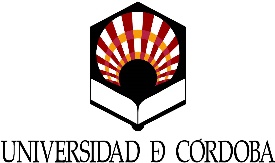 O.R.IACEPTACIÓN DE BECA DE MOVILIDADD./Dña.______________________________________________________________con DNI/NIF   ______________________    perteneciente a la plantilla de personal de administración y servicios de la Universidad de CórdobaACEPTA la beca que le ha sido concedida dentro de la convocatoria de Becas para Perfeccionamiento en Gestión Administrativa de Programas de Intercambio Internacionales para el curso 2017/18 en Malta.El/la beneficiario/a de la subvención	Firmado: _______________________________________		           Córdoba, a   ____   de _____________________ de ____DIRIGIDO A:DIRECTOR DE LA OFICINA DE RELACIONES INTERNACIONALESBECAS PARA PERFECCIONAMIENTO EN GESTIÓN ADMINISTRATIVA DE PROGRAMAS DE INTERCAMBIO INTERNACIONALES PARA EL CURSO 2017/18Curso Communicative Skills for Administrators in International Exchange Programmes